Влияние типа землепользования на дыхательную активность серой лесной почвы.Сапронов Николай ученик 7 «В» класса МБОУ гимназия «Пущино»Руководитель Веремеева Ольга Николаевна, учитель географииВыделение из почвы в приземный слой атмосферы углекислого газа (СО2) называется дыханием почвы. Основными источниками выделения СО2 из почвы являются дыхание почвенных микроорганизмов и корневое дыхание растений (Задорожный и др., 2010). На интенсивность этих процессов в почве оказывают влияния природные (влажность, температура, растительность, рельеф, тип почвы и др.) и антропогенные (распашка почвы, внесение минеральных и органических удобрений, загрязнение территории и др.) факторы. В зависимости от типа землепользования (лес, луг, пастбище, пашня, использование почвы не для получения сельскохозяйственной продукции и др.) почвенные характеристики могут изменяться и таким образом влиять на поток CО2 из почвы. Особенно это касается городов, где изменяются почти все компоненты природной среды: атмосфера, растительность, почвы, рельеф, грунты, подземные воды и даже климат (Смоктунович, Душина, 2016). Город Пущино был построен в конце 1960-х на правом берегу реки Оки и представляет собой малый город с населением около 20 тыс.  человек. Город разделён на  несколько зон -  жилую и зону, где располагаются научно-исследовательские институты. Эти зоны разделены защитно-озеленительной зоной шириной около 150 м, называемой “Зеленая зона”. Так как почвенные микроорганизмы – это живая часть почвы (Пулы и потоки … 2007), чутко реагирующая на различные внешние воздействия и изменение ее дыхательной активности можно использовать как показатель влияния деятельности человека на природную среду.В настоящей работе изучали изменения скорости дыхания серой лесной почвы при разных типах землепользования (лес, луг, пашня, огород, городской газон, клумба и парковая зона).Гипотеза – скорость выделения углекислого газа из почв в природных и антропогенно-преобразованных ценозов различна.Новизна – впервые проведена оценка и сравнение скорости выделения углекислого газа из почв природных (лиственный лес и разнотравно-злаковый луг) и антропогенно-преобразованных ценозов (пашня, огород, городской газон, клумба и парковая зона) в черте городского округа Пущино (Московская область). Объекты. Исследования проводили с образцами серой лесной почвы отобранными из верхнего 0-5 см слоя. Почвенные образцы отбирали в октябре 2018 года в окрестностях города Пущино (лиственном лесу, разнотравно-злаковом лугу, пашне, на огороде), и в черте города (на газоне, клумбе и парке). Парковая зона представляет собой липовые насаждения возрастом 40-50 летнего возраста. Газон представлен косимым травянистым участком вдоль центральной улицы (Проспект Науки). Огород – участок в СНТ «ОПЫТ», занятый под выращивание овощных культур. Пашня – участок в районе деревни Шипилово занятый под выращивание зерновых культур. Городские клумбы, вскопанные участки, используемые для сезонного выращивания цветов. Лиственный лес расположен в 4 км на запад от города Пущино. Разнотравно-злаковый луг расположен вблизи леса на территории бывшей Опытной Почвенной Станции  института почвоведения (ОПС ИФХиБПП РАН). Рис.1Методы. Отбор смешанных почвенных образцов проводили методом конверта (ГОСТ 17.4.4.02-84). Пробы отбирали на выбранных участках в пяти точках по «конверту» (четыре точки по углам и одна в центре) на глубину 0-10см.  Затем высушивали образцы до воздушно-сухого состояния и просеивали их через сито с отверстиями 2 мм. Для определения скорости продуцирования СО2 брали 10 г воздушно-сухого почвенного образца, помешали во флаконы объемом 100 мл, добавляли дистиллированной воды (3 мл) закрывали резиновыми пробками и ставили в автоматический термостат Panasonic MIR-254 (Т = 22°С и 30 % влажности образцов) на 7 суток. Для каждого типа землепользования использовали три повторности. Концентрацию углекислого газа (СО2) определяли на газовом хроматографе Кристал Люкс 4000М. Всего было проведено 7 измерений, каждые сутки 1 измерение в каждом из 21флаконов. Рис.2 	Обработку результатов и построение графиков проводили с помощью программы Excel при постоянных консультациях Сапронова Дмитрия Васильевича старшего научного сотрудника ИФХ и БПП РАН.Результаты. Почвы под различными ценозами в городском округе Пущино характеризуются величиной эмиссии от 2 до 8 мкг С / г /час. Рис. 3 Суммарная эмиссия изменялась от 25 до 34 мкг С /г за весь период измерений (7 суток).Дыхательная активность исследуемых ценозов позволила разделить их на две группы. Первая группа – это пашня, огород и клумба, а вторая группа – лес, парк, газон и луг. Представители этих групп имели сходные величины внутри группы, но различались между группами.Пашня, огород и клумба имели низкие показатели величин – 1,5-2,5 мкг углерода на 1 г почвы в час. Лес, парк, газон и луг характеризовались большими величинами - 6,5-8 мкг углерода на 1 г почвы в час. Рис.4Выводы. Таким образом, полученные данные позволили сделать вывод, что различия в дыхательной активности антропогенно-преобразованных почв в городском округе Пущино от почв, под природными аналогами не обнаружено. Характер распределения по группам показал, что определяющей ролью для величины продуцирования углекислого газа является тип растительности, характер землепользования и зрелость ценоза. Это так же даёт основания полагать, что в городском округе Пущино антропогенная нагрузка и загрязнения не изменяют поток углекислого газа из ценозов, преобразованных человеком.Заключение. Мне научно-исследовательская работа очень понравилась. Это возможность выбора интересной темы, постановка целей и задач и их решение. Благодаря этой работе, я получил возможность исследовать почвы родного города и окрестностей. Всё это стало возможным  благодаря моему руководителю Веремеевой О.Н. и помощи старших научных сотрудников ИФХиБПП РАН Сапронова Д.В. и Ходжаевой А.К. их разъяснениям и обсуждениям результатов.Список литературы.Задорожний, А. Н.  Семенов, В. М.  Семенов, М. В.  Ходжаева, А. К. Почвенные процессы продукции, потребления и эмиссии парниковых газов. Агрохимия, 2010, № 10. - С. 75-92  Т. Л. Смоктунович, И. В. Душина География. Материки, океаны, народы и страны. 7 класс.  Вентана-Граф, 2016, 322 с.Пулы и потоки углерода в наземных экосистемах России/ отв. ред. Г.А. Заварзин – М.: Наука, 2007. 315сГОСТ 17.4.4.02-84. Охрана природы. Почвы. Методы отбора и подготовки проб для химического, бактериологического, гельминтологического анализаПриложения 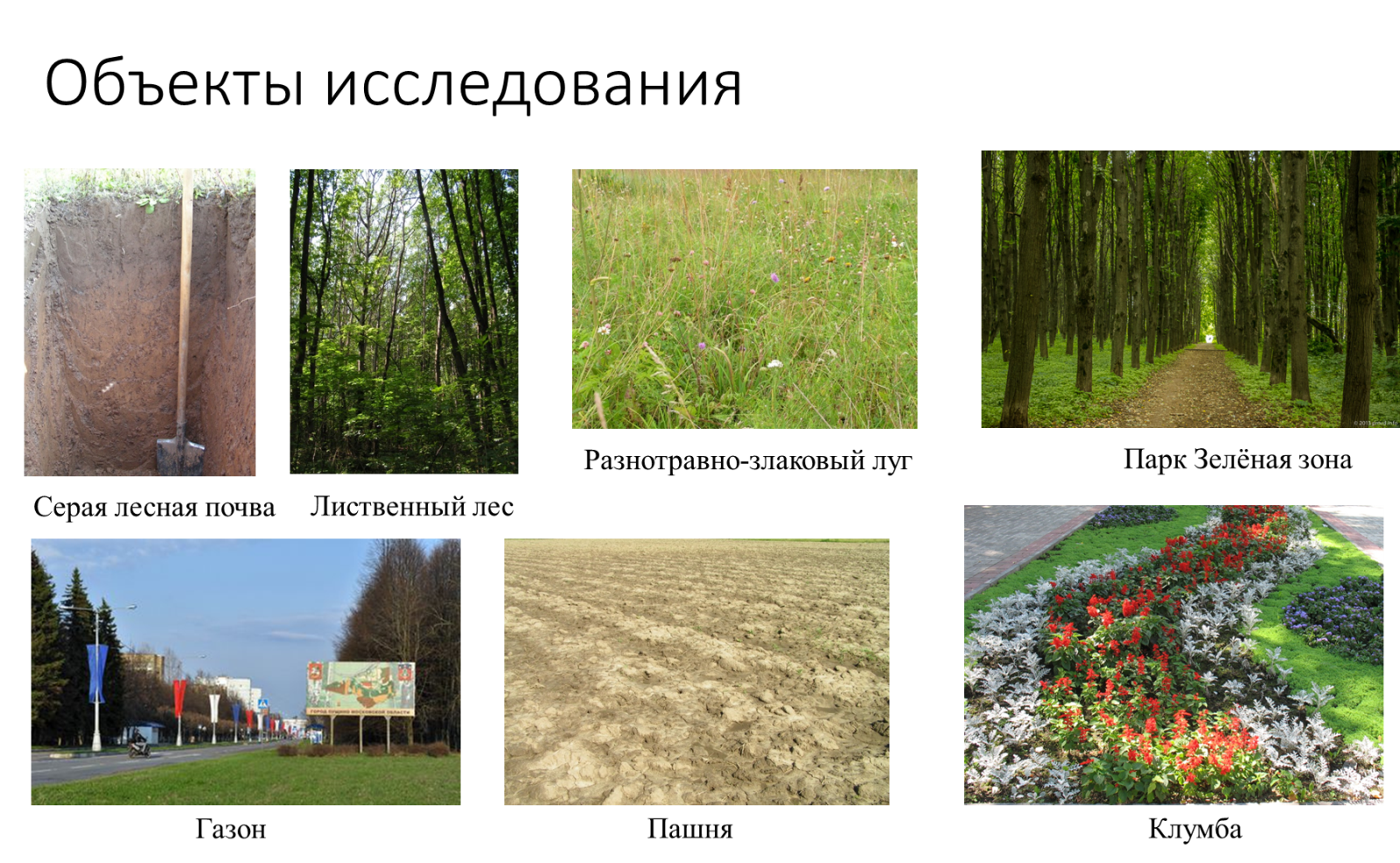 Рис.1 Объекты исследования.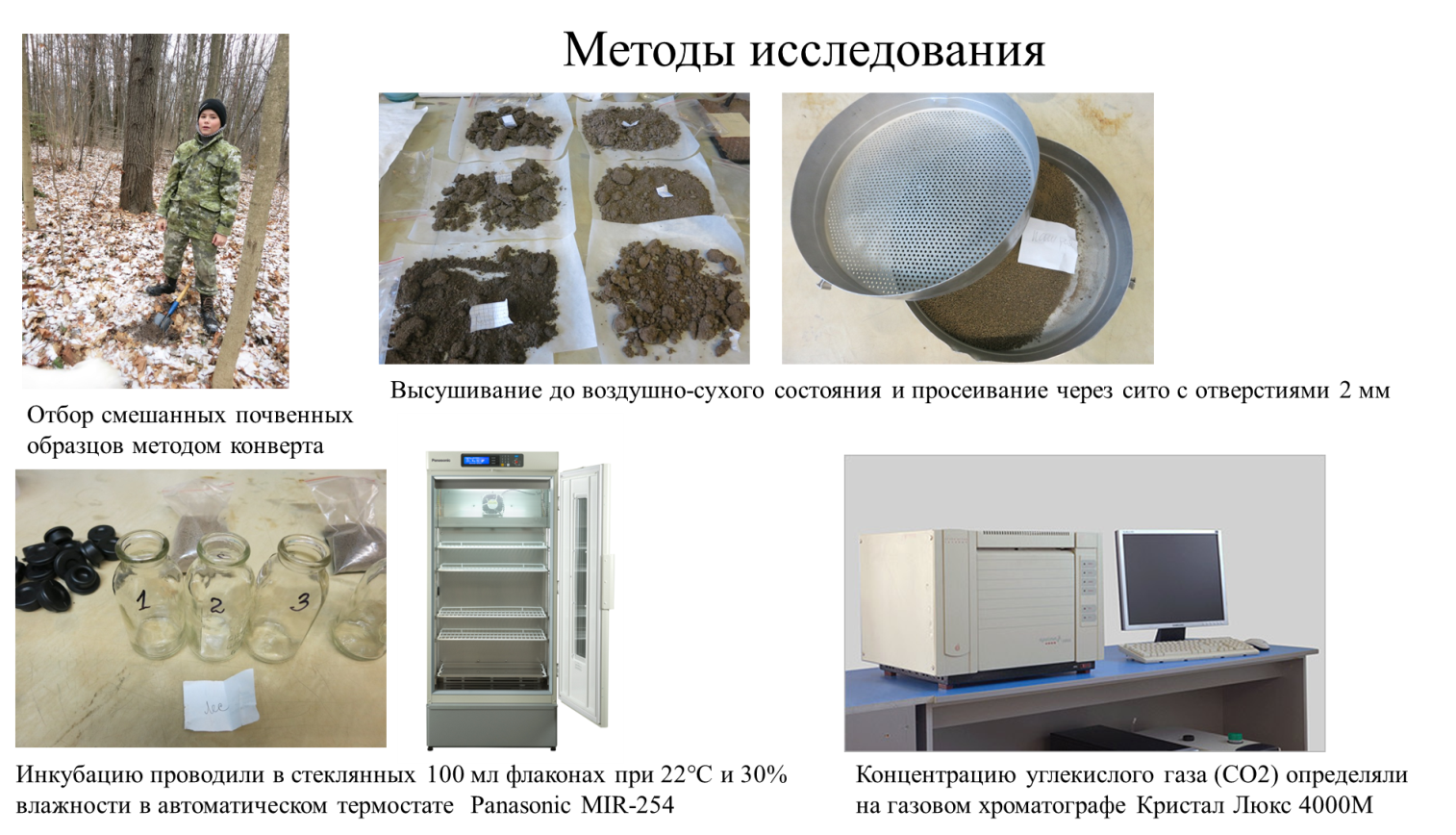 Рис.2 Методы исследования.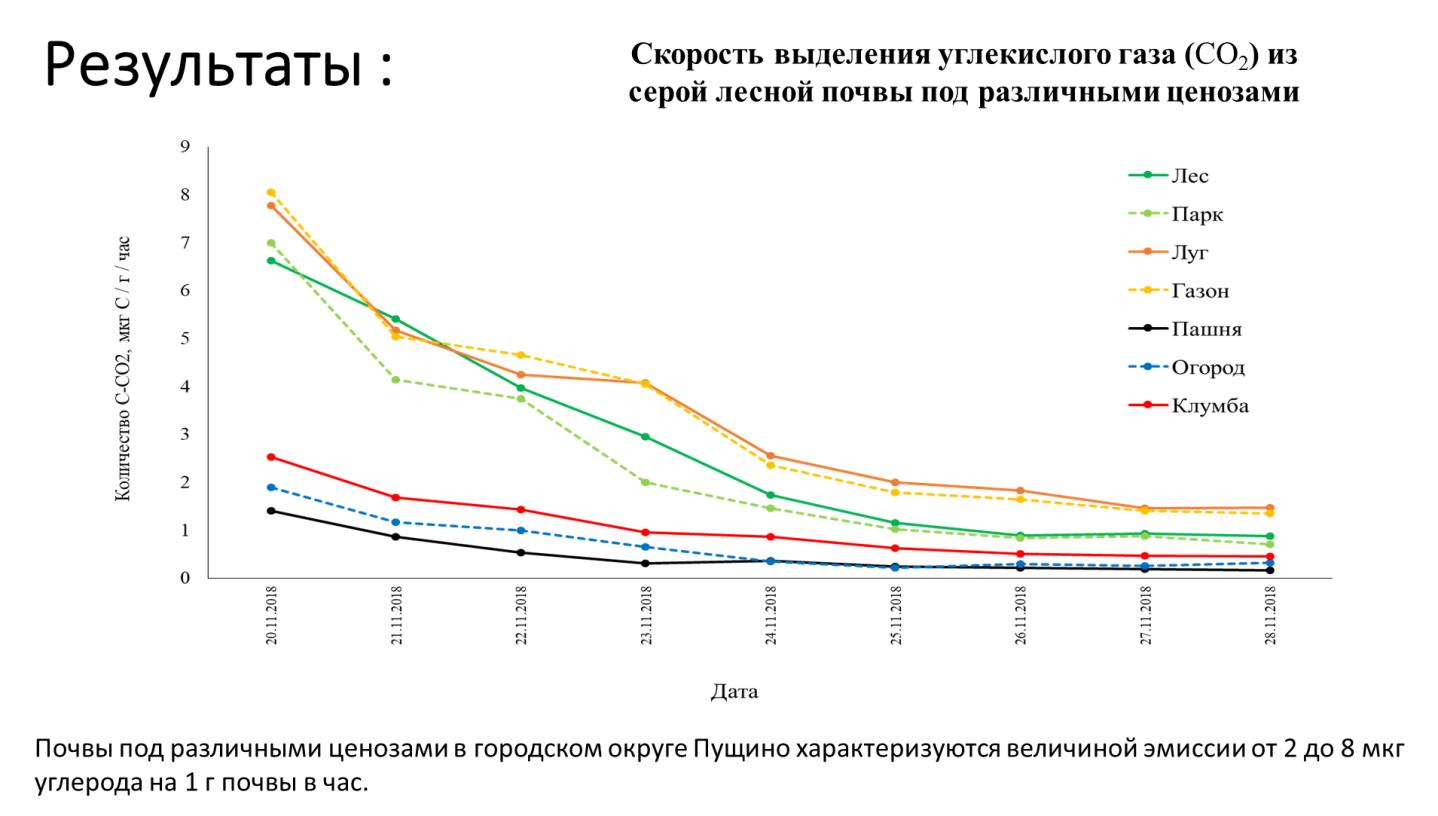 Рис.3 Скорость выделения СО2 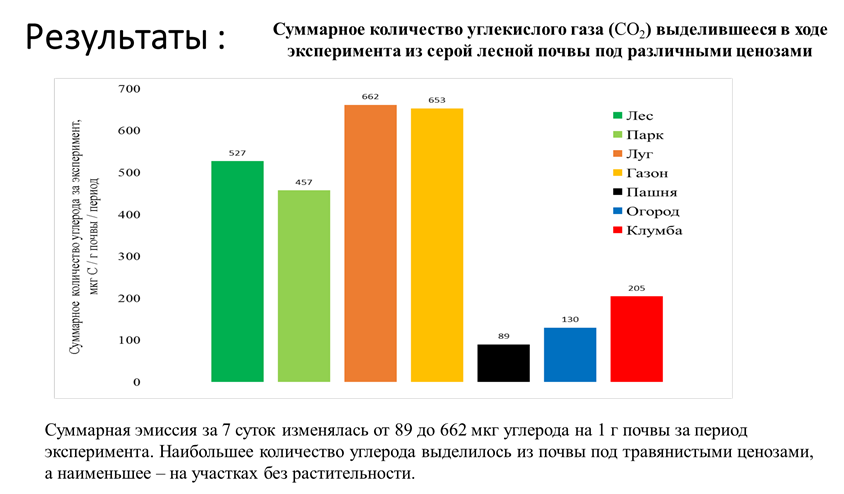 Рис.4 Суммарное количество  СО2 выделившегося, за время эксперимента 